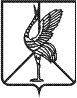 Совет городского поселения «Шерловогорское»РЕШЕНИЕ  29 ноября 2016 года                                                                                  № 12поселок городского типа Шерловая ГораОб установлении предельных уровней тарифов на услуги, оказываемые предприятием  ООО «Эксплуатационник - ремонтник» на территории городского поселения  «Шерловогорское» на 2017 год.        В соответствии со ст. 156 Жилищного кодекса Российской Федерации, пунктом 11 главы II Правил содержания общего имущества в многоквартирном доме, утвержденных Постановлением Правительства РФ от 13 августа 2006 г. № 491, п.5 ч.1 ст.10 Устава городского поселения «Шерловогорское», Совет городского поселения «Шерловогорское» решил:1. Установить   и ввести в действие с 01 января 2017 года с календарной разбивкой  предельные уровни тарифов на услуги, оказываемые  населению, бюджетным и прочим потребителям предприятием ООО «Харанорское ЖКХ» (Приложение). 2. Решение разместить (опубликовать) на официальном сайте администрации городского поселения «Шерловогорское».           3. Настоящее  решение вступает в силу на следующий день  после дня его официального опубликования (обнародования). Глава городского поселения «Шерловогорское»                       А.В. ПанинПриложение                                                                                     к Решению Совета  городского                                                                                   поселения «Шерловогорское»                                                                                                                                                                    от 29 ноября 2016г. № 12Предельные уровни тарифов  на  услуги, оказываемые  предприятием  ООО «Эксплуатационник – ремонтник»  на территории городского поселения «Шерловогорское»  на 2017годВ связи с применением предприятием упрощенной системы налогообложения тариф является конечным.№п/пНаименование услуги ЖКХТарифы, руб. /м³Тарифы, руб. /м³№п/пНаименование услуги ЖКХПериод с 01.01.2017г. по2017г.Период с 01.07.2017г. по 01.01.2018г.     Сбор и вывоз твердых бытовых отходов     Сбор и вывоз твердых бытовых отходов     Сбор и вывоз твердых бытовых отходов     Сбор и вывоз твердых бытовых отходов1Население294,32305,212Бюджетные потребители294,32305,213Прочие потребители294,32305,21